TAB: HET CGAHet Convent van GemeentelijkE Archeologen 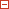 
Het Convent van Gemeentelijke Archeologen (CGA) is het overlegorgaan van archeologen in Nederland die een betrekking hebben bij een gemeente of via een samenwerkingsverband een structureel contract hebben met een gemeente op het gebied van archeologie. Het CGA behartigt de belangen van het archeologisch erfgoed in ruim 150 Nederlandse gemeenten. Als koepelorganisatie adviseert het CGA de Vereniging van Nederlandse Gemeenten (VNG) op het gebied van RO en archeologie. Het Convent heeft de volgende doelstellingen:belangenbehartiging gemeentelijke rol binnen het archeologisch bestelbevorderen van archeologie als onderdeel van erfgoedbeleid en -beheer  monitoren en evalueren van beleidsontwikkelingen in theorie en praktijkmiddels platformfunctie actief informeren en ondersteunen van leden op het gebied van de archeologische monumentenzorgSUBkopje: De gemeentelijke archeologie Begraven erfgoedVrijwel al onze gemeenten hebben een rijke geschiedenis. Kerken, kastelen, huizen en muren getuigen nog van het middeleeuwse verleden. Behalve in het straatbeeld zijn er ook resten van het verleden bewaard in de bodem, niet alleen uit de Middeleeuwen maar ook uit oudere en jongere perioden: de prehistorie, de Romeinse Tijd en de Nieuwe Tijd. Deze archeologische sporen komen regelmatig bij allerlei ingrepen in de bodem aan het licht.Archeologische monumentenzorgSinds 2007 zijn gemeenten verantwoordelijk voor het archeologische erfgoed. Gemeenten dienen inzichtelijk te maken waar archeologische waarden aanwezig zijn en waar ze verwacht worden. In het bestemmingsplan dienen regels opgenomen te worden over hoe de gemeente met het erfgoed omgaat. Het is de taak van de gemeentelijke archeoloog om de aanwezige waarden en sporen zo goed mogelijk te beheren. Dat betekent dat bij alle infrastructurele en bouwkundige projecten rekening wordt gehouden met de aanwezigheid van archeologische vindplaatsen. Als het niet mogelijk blijkt om een vindplaats te beschermen, zal de gemeentelijke archeoloog een opgraving (laten) uitvoeren, in nauw overleg met alle betrokkenen. Juist door het tijdig inschakelen van de gemeentelijke archeoloog kunnen vertragingen en kostenoverschrijdingen worden voorkomen.OnderzoekDe gemeentelijke archeoloog beschikt over een scala aan onderzoeksmethoden en -technieken: van een globale verkenning van een terrein tot een gedetailleerd uitgewerkte studie van alle opgegraven resten. Vaak worden bij dat onderzoek universitaire instellingen of andere gespecialiseerde instellingen betrokken. Het gezamenlijke archeologische onderzoek in de Nederlandse gemeenten staat op een hoog peil en heeft een eigen betekenis voor de Nederlandse archeologie.PublieksfunctieArcheologie is een wetenschap met een duidelijke publieksfunctie. De huidige bewoners hebben grote belangstelling voor het leven in vroeger tijd in hun eigen gemeente, wijk of straat. De gemeentelijke archeologen komen aan die belangstelling tegemoet door middel van publicaties, tentoonstellingen, open dagen en lezingen. Het archeologische werk levert dan ook een belangrijke bijdrage aan het cultuurhistorisch besef en de kwaliteit van de fysieke leefomgeving binnen de gemeenten.De gemeentelijke archeologie in beeldKijk in het foto-archief! TAB: FOTOARCHIEFTAB: PRODUCTENLid worden van het Convent van Gemeentelijke Archeologen
Het lidmaatschap van het Convent van Gemeentelijke Archeologen is institutioneel. Dat wil zeggen dat een gemeente die een eigen archeoloog in dienst heeft of middels een regionaal samenwerkingsverband een regioarcheoloog, lid kan worden van het Convent. Ook staat het lidmaatschap open voor gemeenten die structureel op contractbasis een archeoloog  inhuren. 

De leden betalen een jaarlijkse contributie, waarvan de hoogte gekoppeld is aan het inwoneraantal van de gemeente of regio. Om de jaarlijkse stijging van bureaukosten e.d. bij te houden, is met ingang van 2000 besloten tot een jaarlijkse verhoging met 4%.

Nieuwe gemeentelijke archeologen en regio-archeologen zijn uiteraard van harte welkom om zich aan te sluiten bij het CGA. U kunt een e-mail sturen naar het secretariaat: info@gemeente-archeologen.nl, met de NAW-gegevens waar de gemeentelijke of regio-archeoloog is gevestigd, inclusief het inwoneraantal van de aan te melden gemeente of van het volledige gebied dat de regio-archeoloog bestrijkt.

U ontvangt dan de benodigde gegevens spoedig per mail.Enquete gemeentelijke archeologie
In 1991 is een eerste interne enquête gehouden onder de leden van het Convent van Gemeentelijke Archeologen (CGA) met als doel inzicht te krijgen in het aantal mensen dat binnen de gemeentelijke archeologie werkzaam was en de hoeveelheid geld die binnen deze sector omging. Een soortgelijk onderzoek, maar iets uitgebreider, is uitgevoerd in 1997. Zes jaar later vond een weer iets uitgebreidere enquête plaats over het jaar 2001. Daar werden conclusies uitgetrokken over de ontwikkelingen die de gemeentelijke archeologie had doorgemaakt en de consequenties hiervan: ledenenquete gemeentelijk archeologie. 
In 2007 is de enquête in beperkte vorm herhaald. De uitkomsten zijn verwerkt in een artikel voor het tijdschrift Archeobrief. NB WELK NUMMER?? LINK? OOK in 2005 een stuk (niet aanwezig bij secretariaat, op te vragen)Voorbeeldbeleidsplan
Het CGA heeft een voorbeeldbeleidsplan laten ontwikkelen i.s.m. de VNG voor de gemeentelijke archeologische monumentenzorg. Het staat iedere gemeente gratis ter beschikking.
U kunt het plan direct downloaden in pdf-formaat:

Voorbeeldbeleidsplan 2009 Link hersteld Reizende tentoonstelling Onze oude buren 
Ter gelegenheid van het 25-jarig bestaan van het Convent van Gemeentelijke Archeologen heeft een succesvolle tentoonstelling 2 jaar lang door het land gereisd, onder de noemer ‘Onze oude buren, vondsten en verhalen uit de bodem van de stad’. Dertigtal kijkdozen met archeologische vondsten en illustraties leverden een kijkje in het leven van vroegere bewoners van de stad. Het resultaat van het archeologisch onderzoek in de steden heeft zo een persoonlijk gezicht gekregen.

De gemeentelijke archeologen hadden ieder een voorwerp uitgezocht, dat sterk tot hun verbeelding sprak. Daardoor was er een grote variatie te zien aan bijzondere vondsten, zoals Romeinse loden slingerkogels uit Velsen, een houten boemerang uit het begin van de jaartelling gevonden in Vlaardingen, middeleeuwse wollen kindersokken uit Groningen, een middeleeuws kattenskelet uit Venlo en een 16de eeuwse tinnen kan die op mysterieuze wijze in een Delftse beerput terecht is gekomen.

Tentoonstelling Gat in de Stad Ontdek de stadsarcheologie van Nederland
Het CGA heeft haar vijf-en-twintig jarig bestaan gevierd. In het najaar van 2003 ging de kleine reizende tentoonstelling “Onze oude buren” met de meest aansprekende vondst per stad van start. Maar de stadsarcheologen hebben natuurlijk nog veel meer boeiende ontdekkingen gedaan in de afgelopen decennia. In samenwerking met het Rijksmuseum voor Oudheden (RMO) organiseerde het CGA een overzichtstentoonstelling over de Nederlandse stadsarcheologie. Het was voor het eerst dat alle Nederlandse stadsarcheologen in een dergelijke grote omvang hun fraaiste vondsten en ontdekkingen toonden. De tentoonstelling is in februari 2006 afgesloten in het Limburgs Museum. Rapport Archeologievriendelijk Bouwen Congres en rapport over archeologievriendelijk bouwen en fysiek behoud in Gouda Op donderdag 10 juni 2010 werd in de Sint Janskerk in Gouda een archeologiecongres gehouden met als thema 'Archeologievriendelijk bouwen en fysiek behoud'. De organisatoren van het congres waren het Convent van Gemeentelijke Archeologen, de Gemeente Gouda en de Vrije Universiteit in Amsterdam. De centrale vraagstelling was: of het mogelijk is landelijke richtlijnen op te stellen voor archeologievriendelijk bouwen?

Naar aanleiding van dit congres is in 2011 het onderzoeksrapport “Richtlijnen voor Maatwerk” verschenen. U kunt met onderstaande link het rapport inzien. 

Richtlijnen voor MaatwerkOntdek de stadsarcheologie van Nederland
Het CGA heeft haar vijf-en-twintig jarig bestaan gevierd. In het najaar van 2003 ging de kleine reizende tentoonstelling “Onze oude buren” met de meest aansprekende vondst per stad van start. Maar de stadsarcheologen hebben natuurlijk nog veel meer boeiende ontdekkingen gedaan in de afgelopen decennia. In samenwerking met het Rijksmuseum voor Oudheden (RMO) organiseerde het CGA een overzichtstentoonstelling over de Nederlandse stadsarcheologie. Het was voor het eerst dat alle Nederlandse stadsarcheologen in een dergelijke grote omvang hun fraaiste vondsten en ontdekkingen toonden. De tentoonstelling is in februari 2006 afgesloten in het Limburgs Museum. TAB: LINKSLinksZoekpagina’s Archeologie» Archeologie.startpagina.nl
» Monumenten.startpagina.nlOverheid» Ministerie van OCenW
» Rijksdienst voor het Cultureel Erfgoed
» Raad voor CultuurKwaliteitshandhaving» Erfgoedinspectie
» Stichting Infrastructuur Kwaliteitsborging Bodembeheer Belangenbehartiging» Erfgoed Nederland
» Nederlands Vereniging van Archeologen Archeologische bedrijven» Vereniging van Ondernemers in Archeologie Nederlandse vereniging van archeologische opgravingsbedrijven Amateur-archeologen» Archeologische Werkgemeenschap voor Nederland
» Archeologie-amateurs.startpagina.nl NB IS GELIJK AAN ARCHEOLOGIE STARTPAGINAMonumenten» Monumentenwacht Nederland 
» Monumenten, onderhoud & restauratie monumenten.nl???
» Monumentenweb onderhoud en restauratie
» Koninklijke Nederlandse Oudheidkundige BondMusea» Nederlandse Museumvereniging
» Musea zoeken Overkoepelend wetenschappelijk onderzoek» Nederlandse Organisatie voor Wetenschappelijk Onderzoek
» Nationale Onderzoeksagenda ArcheologieTAB: DownloadsDit deel van de website is uitsluitend voor leden van het Convent.
Hieronder staan documenten die u kunt downloaden.ALV-verslagen (actueel) » 2013 0523 Conceptnotulen ALV ALV-verslagen (archief) +» Verslag ALV 2013-02-14 » Verslag ALV 2012-09-13 » Verslag ALV 2012-02-16 » Verslag ALV 2011-11-03 » Verslag ALV 2011-06-09 » Verslag ALV 2011-02-10 » Verslag ALV 2010-10-04 » Verslag ALV 2010-05-10 » Verslag ALV 2010-02-04 » Verslag ALV 2009-10-29 » Verslag ALV 2009-07-02 » Verslag ALV 2009-02-05 » Verslag ALV 2008-10-08 » Verslag ALV 2008-05-14 » Verslag ALV 2007-10-04 » Verslag ALV 2007-05-24 » Verslag ALV 2007-02-14 » Verslag ALV 2006-05-06 » Verslag ALV 2006-02-16 » Verslag ALV 2006-02-16 » Verslag ALV 2006-01-19 » Verslag ALV 2005-10-13 » Verslag ALV 2005-10-13 » Verslag ALV 2005-05-18 » Verslag ALV 2005-02-03 » Verslag ALV 2004-10-04 » Verslag ALV 2004-05-12 » Verslag ALV 2004-02-13 » Verslag ALV 2003-10-29 » Verslag ALV 2003-05-21 » Verslag ALV 2003-02-13 » Verslag ALV 2002-10-23 » Verslag ALV 2002-05-16 » Verslag ALV 2002-03-27 » Verslag ALV 2002-02-05 » Verslag ALV 2001-10-11 » Verslag ALV 2001-05-11 » Verslag ALV 2001-02-16 Vergaderstukken (actueel) » 2013 RCE Kenniskansen Vergaderstukken (archief) +» 2011 OZ-CGA Archeologievriendelijk bouwen » 2003 OZ CGA enquete Verslagen DB » 2013 0710 Verslag DB Beleidsstukken Leden » Waardenkaart Wassenaar-Leidschendam-Voorburg-Voorschoten » Waardenkaart WAD » Waardenkaart gemeente Zutphen » Waardenkaart gemeente Utrecht » Waardenkaart gemeente Gouda » Waardenkaart gemeente Dordrecht » Verordening gemeente Utrecht » Verordening gemeente Gouda » Toelichting basiskaart gemeente Gouda » PvE gemeente Dordrecht » Legenda waardenkaart gemeente Zutphen » Erfgoedverordening Wassenaar » Erfgoedverordening gemeente Dordrecht » Eisen bureau-booroz gemeente Zutphen » Depot aanlevercriteria gemeente Zutphen » Criteria archeologievriendelijk bouwen gemeente Gouda » Beleidsnota 2009 Wassenaar-Leidschendam-Voorburg-Voorschoten » Beleidsnota 2007 gemeente Zutphen » Beleidsnota 2004-2010 gemeente Dordrecht » Beleidskaart gemeente Gouda » Beleidsadvieskaart 2008 WAD Beleidsplannen CGA » Visiedocument 3 (nov 2012) » Visiedocument 2 (sept 2012) » Visiedocument 1 (mei 2012) » Beleidsplan CGA 2005-2008 Statuten » CGA statuten Jaarverslagen » Jaarverslag CGA 2010 » Jaarverslag CGA 2009 » Jaarverslag CGA 2008 » Jaarverslag CGA 2007 » Jaarverslag CGA 2006 » Jaarverslag CGA 2005 » Jaarverslag CGA 2004 » Jaarverslag CGA 2003 » Jaarverslag CGA 2002 » Jaarverslag CGA 2001 